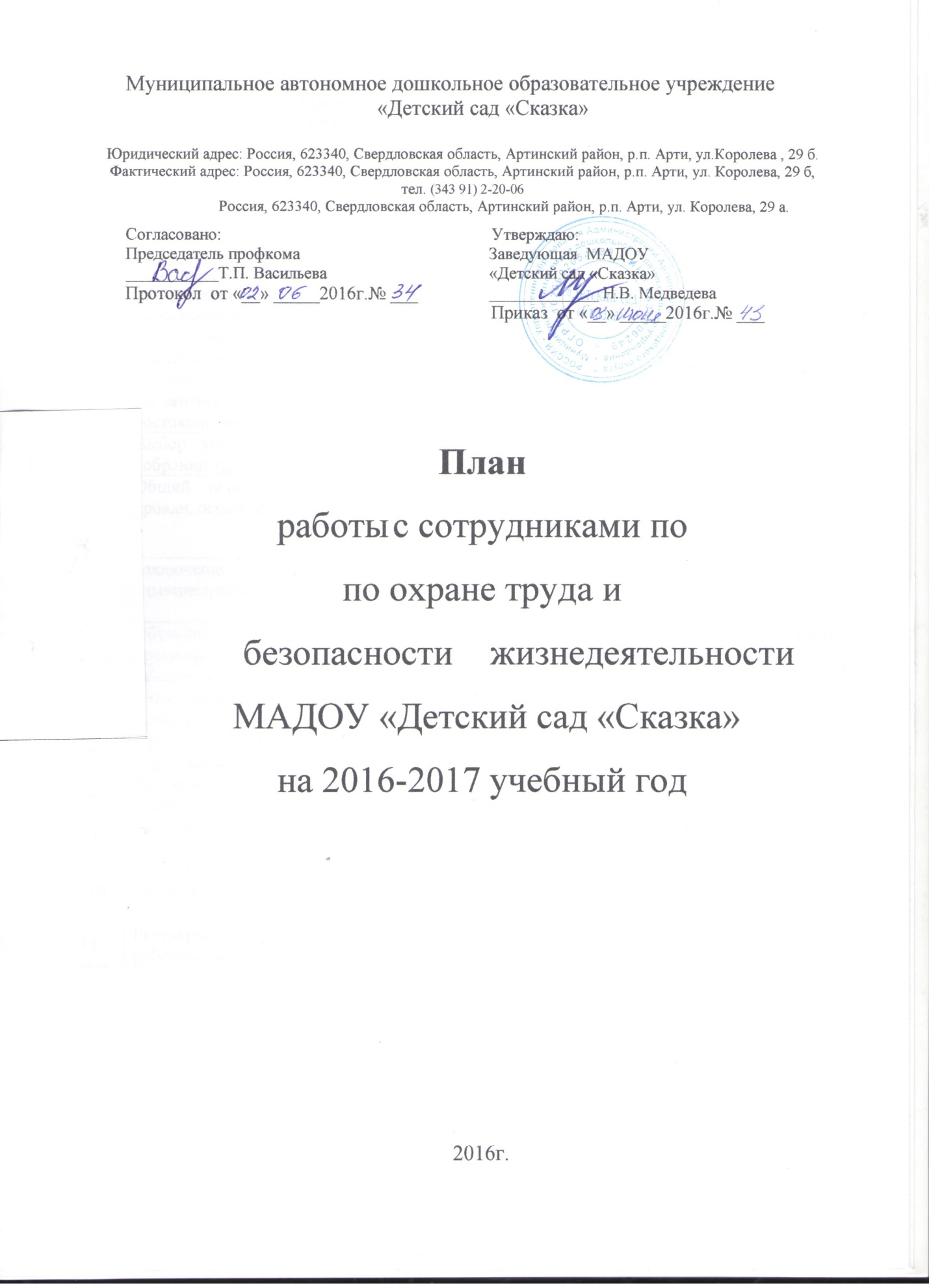 Организационно-технические мероприятия по улучшению условий охраны труда (ОТ)Мероприятия по организации пожарной безопасности (ПБ)Мероприятия по предупреждению ЧС и терроризмаМероприятия по предупреждению ДТТОбучение работников безопасным приемам работы и соблюдению правил безопасности на рабочем месте№п/пМероприятияСрокпроведенияОтветственный 12341.Издание приказов:- об организации режима безопасности;- о назначении ответственных лиц за организацию безопасной работы;- о назначении ответственных за охрану труда в  помещениях детского сада; - о создании комиссии по ОТ;- о создании комиссии по расследованию НС;- о назначении ответственных за противопожарное состояние помещенийАвгуст Заведующая ДОУ2.Выбор уполномоченных лиц по ОТ (на общем собрании трудового коллектива)Сентябрь Заведующая ДОУПредседатель ПК3.Общий технический осмотр здания, территории, кровли, ограждений.1 раз в кварталСпециалист по ОТ и ТБКомиссия по ОТ4.Заключение соглашения по ОТ между администрацией и трудовым коллективомянварьЗаведующая ДОУПредседатель ПК5.Обучение работников безопасным методам работы, правилам ОТСогласно графикуУполномоченный по ОТ6.Обеспечение работников спецодеждой и другими средствами индивидуальной защиты в соответствии с нормамиПостоянноЗавхоз 7Проверка соглашения по ОТ между администрацией и трудовым коллективомДекабрьИюньКомиссия по ОТ, ПК8.Регулярная проверка рабочих мест с целью контроля за соблюдением работниками правил ТБ, норм ОТОдин раз в месяцКомиссия по ОТ9.Регулярное пополнение аптечек первой медицинской помощи ПостоянноВоспитатели групп10.Организовать систематический административно-общественный контроль за состоянием охраны труда.ПостоянноКомиссия по ОТСпециалист по ОТ и ТБ  11.Регулярная проверка освещения и содержание в рабочем состоянии осветительной арматуры2 раза в месяцэлектрик№п/пМероприятияСрокпроведенияОтветственный12341.Издание приказов:- о назначении ответственных за ПБ;- о назначении ответственных по ЭБ;- о создании ДПД;- о установлении противопожарного режима.АвгустЗаведующая ДОУ2.Противопожарный инструктаж с работниками.Согласно графикуОтветственный за ПБ3.Регулярное оформление наглядной агитации по ПБ.ПостоянноОтветственный за ПБ4.Устранение замечаний по предписаниям пожарного надзора.В течение годаЗаведующая ДОУОтветственный за ПБ5.- Практические занятия по отработке плана эвакуации в случае возникновения пожара;- Занятие по пожарно-техническому минимуму.2 раза в год Ответственный за ПБИнженер по ОТ и ТБ6.Проверка сопротивления изоляции электросети и заземления оборудования.В течение годаПо договору7Проверка работоспособности огнетушителей и их перезарядка.В течение годаОтветственный за ПБ8.Техобслуживание и проверка работоспособности внутренних пожарных кранов на водоотдачу с перекаткой на новую складку рукавов (с составлением акта).2 раза в годОтветственный за ПБ9.Проверка исправности электрических розеток, выключателей, техобслуживания электросетей. Ежемесячно Ответственный за ЭБ 10.Принятие необходимых мер по устранению выявленных нарушений, усиление контроля за выполнением противопожарных мероприятий. ПостоянноОтветственный за ПБ 11.Контроль за соблюдением правил ПБ на рабочем месте противопожарного режима.ПостоянноЗаведующая ДОУОтветственный за ПБ 12.Соблюдение правил ПБ при проведении массовых мероприятий. ПостоянноЗаведующая ДОУОтветственный за ПБ 13.Изучение с воспитанниками правил ПБ. ПостоянноВоспитатели групп 14.Приобретение дидактических игр, демонстративных, наглядных пособий, методической, детской художественной литературы по правилам ПБ.В течение годаСтарший воспитатель№п/пМероприятияСрокпроведенияОтветственный12341.Проверка и корректировка плана эвакуации воспитанников и работников на случай возникновения ЧСАвгустЗаведующаяДОУОтветственныйза ПБ2.Издание приказов:- о создании комиссии по ЧС АвгустЗаведующая ДОУ3.Ежедневная проверка целостности входных дверей, замков, хозяйственных и складских помещений при сдаче сторожу под охрану. Ежедневно Ответственные лица, сторожа4.Инструктаж по порядку передачи информации об угрозе террористического акта в органы ОВД и оперативному дежурному по делам ЧС2 раза в годЗаведующая ДОУОтветственный по вопросам ЧС и ГО5.Инструктажи и практические занятия с работниками совместно с сотрудниками правоохранительных органов по правилам и порядку проведения при угрозе и осуществлении террористического акта По согласованию с ОВДЗаведующая ДОУОтветственный по вопросам ЧС и ГО6.Рассмотрение на административных совещаниях вопроса «О мерах, принятых по повышению безопасности ДОУ от проявлений терроризма»1 раз в кварталЗаведующая ДОУ7.Рассмотрение и обсуждение на общем собрании коллектива по «Плана действия по обеспечению безопасности работников и воспитанников от проявлений терроризма»2 раза вкалендарныйгодЗаведующая ДОУ8.Инструктаж для работников о порядке приема сообщений по телефону, содержащих угрозу террористического характера, о правилах общения с анонимными  материалами, содержащими угрозу террористического характера 1 раз в кварталЗаведующаяДОУ;Ответственныйпо вопросам ЧСи ГО№п/пМероприятияСрокпроведенияОтветственный12341.Инструктивно-методическая консультация с педагогическими  работниками по методике проведения занятий с детьми по ПДД   Сентябрь Старший воспитатель2.Изучение ПДД с воспитанникамиВ течение годаВоспитатели групп3.Тематические занятия, беседы, развлечения по правилам безопасности ДД с воспитанникамиВ течение года Старший воспитатель, воспитатели групп4.Встреча с работниками ГИБДДПо согласованию Старший воспитатель,Специалист по ОТ и ТБ5.Выставка детских работ по безопасности ДД.Апрель Воспитатели групп6.Целенаправленная работа с родителями по профилактике ДДТТВ течение годаВоспитатели групп7. Оформление и обновление уголков по изучению правил ДД в группахСентябрь- октябрьВоспитатели групп8.Месячник безопасности с воспитанниками апрель- май  старший воспитатель, воспитатели групп 9. Приобретение дидактических игр, пособий, методической, детской художественной литературы по ПДД.В течениегода старший воспитатель, воспитатели групп 10.Экскурсии с воспитанниками на улицы поселка, к регулируемым и нерегулируемым перекресткам Согласно перспективным планам воспитателейВоспитатели групп  № п/пМероприятияСрокпроведенияОтветственный12341.Провести проверку знаний работников.Ноябрь,март Специалист по ОТ и ТБкомиссия по ОТ2.Учеба и проведение тренировочной эвакуации на случай возникновения пожара, ЧС.Согласно плануЗаведующая ДОУ;ответственный за ПБ; Специалист по ОТ и ТБ.3.Учеба с работниками по правильной эксплуатации средств пожаротушения.Август,сентябрьОтветственный за ПБ.4.Практические занятия с работниками «Оказание первой медицинской помощи».НоябрьМай Медсестра5.Консультации для воспитателей:- «Воспитание у детей навыков безопасного поведения на улицах и дорогах»;- «Методика проведения обучающих занятий по безопасности»;- «Организация изучения ПДД с детьми в летний период» и др.В течение годаСтарший воспитатель6.Инструктажи:- вводный, первичный;- повторныйПри приеме на работу1 раз в шесть месяцевСпециалист  по ОТ и ТБ.